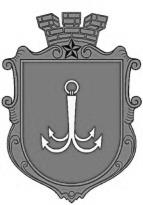                                           ОДЕСЬКА МІСЬКА РАДАПОСТІЙНА КОМІСІЯЗ ПИТАНЬ КОМУНАЛЬНОЇ ВЛАСНОСТІ, ЕКОНОМІЧНОЇ, ІНВЕСТИЦІЙНОЇ ПОЛІТИКИ ТА ПІДПРИЄМНИЦТВА ________________№_________________на №______________від______________┌						┐ПОРЯДОК ДЕННИЙ1. Розгляд зауважень Юридичного департаменту Одеської міської ради до проєктів рішення VIII сесії Одеської міської ради «Про схвалення Переліку об’єктів малої приватизації комунальної власності територіальної громади  м. Одеси, які підлягають приватизації у 2021 році, та приватизацію цих об’єктів».пл. Думська, 1, м. Одеса, 65026, Україна